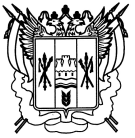 Российская ФедерацияРостовская областьЗаветинский районмуниципальное образование «Заветинское сельское поселение»Собрание депутатов Заветинского сельского поселенияР е ш е н и е           ПринятоСобранием депутатов                                                        30 сентября 2016 года      Рассмотрев предложения  Администрации Заветинского сельского поселения по внесению изменений в решение  Собрания депутатов Заветинского сельского поселения от 28.12.2015 № 140 «О бюджете Заветинского сельского поселения Заветинского района  на 2016 год», в соответствии со статьей 24 Устава муниципального образования «Заветинское сельское поселение», Собрание депутатов Заветинского сельского поселения,РЕШИЛО:1. Внести в решение  Собрания депутатов Заветинского сельского поселения 28.12.2015 № 140 «О бюджете Заветинского сельского поселения Заветинского района  на 2016 год» следующие изменения:  1) в пункте 1:в подпункте 1 цифры «12 286,7» заменить цифрами «21 583,5»;в подпункте 2 цифры «12 286,7» заменить цифрами «21 718,6»;в подпункте 4 цифры «2 124,2» заменить цифрами «5 584,9»;2) в пункте 8:в подпункте 4 цифры «620,6» заменить цифрами «4 917,4».3) приложение 1 изложить в следующей редакции:4) приложение 2 изложить в следующей редакции:7) приложение 8 изложить в следующей редакции:8) приложение 9 изложить в следующей редакции:9) приложением 14 изложить в следующей редакции:Программа  муниципальных внутренних заимствований Заветинского сельского поселения на 2016 год2. Настоящее решение вступает в силу со дня его официального обнародования,3. Контроль за выполнением настоящего решения возложить на постоянную комиссию по бюджету, налогам и собственности (Е.А. Агапов). Председатель Собрания депутатов- глава Заветинского сельского   поселения                                                                            Н.В.Трегубов    село Заветное30 сентября 2016 года        №185О внесении  изменений  в  решениеСобрания депутатов  Заветинского сельского поселения от  28.12.2015№ 140   «О бюджете   Заветинского сельского   поселения Заветинскогорайона  на 2016 год»«Приложение 1              к решению Собрания депутатов Заветинского сельского поселения                             «О бюджете   Заветинского сельского поселения Заветинского                                      района на 2016 год»Объем поступлений доходов бюджета Заветинского сельского поселенияЗаветинского района на 2016 годКод бюджетной классификации Российской ФедерацииНаименование статьи доходовСумма1 00 00000 00 0000 000НАЛОГОВЫЕ И НЕНАЛОГОВЫЕ ДОХОДЫ12 688,81 01 00000 00 0000 000НАЛОГИ НА ПРИБЫЛЬ, ДОХОДЫ4 284,71 01 02000 01 0000 110Налог на доходы физических лиц4 284,71 01 02010 01 0000 110Налог на доходы физических лиц с доходов, источником которых является налоговый агент, за исключением доходов, в отношении которых исчисление и уплата налога осуществляются в соответствии со статьями 227, 227.1 и 228 Налогового кодекса Российской Федерации4 284,71 03 00000 00 0000 000НАЛОГИ НА ТОВАРЫ (РАБОТЫ, УСЛУГИ), РЕАЛИЗУЕМЫЕ НА ТЕРРИТОРИИ РОССИЙСКОЙ ФЕДЕРАЦИИ809,31 03 02000 01 0000 110Акцизы по подакцизным товарам (продукции), производимым на территории Российской Федерации809,31 03 02230 01 0000 110Доходы от уплаты акцизов на дизельное топливо,подлежащие распределению между бюджетами субъектов Российской Федерации и местными бюджетами с учетом установленных дифференцированных нормативов отчислений в местные бюджеты282,11 03 02240 01 0000 110Доходы от уплаты акцизов на моторные масла для дизельных и (или) карбюраторных (инжекторных) двигателей, подлежащие распределению между бюджетами субъектов Российской Федерации и местными бюджетами с учетом установленных дифференцированных нормативов отчислений в местные бюджеты5,71 03 02250 01 0000 110Доходы от уплаты акцизов на автомобильный бензин, подлежащие распределению между бюджетами субъектов Российской Федерации и местными бюджетами с учетом установленных дифференцированных нормативов отчислений в местные бюджеты521,51 05 00000 00 0000 000НАЛОГИ НА СОВОКУПНЫЙ ДОХОД397,81 05 03000 01 0000 110Единый сельскохозяйственный налог397,81 05 03010 01 0000 110Единый сельскохозяйственный налог397,81 06 00000 00 0000 000НАЛОГИ НА ИМУЩЕСТВО1 747,71 06 01000 00 0000 110Налог на имущество физических лиц855,81 06 01030 10 0000 110Налог на имущество физических лиц, взимаемый по ставкам, применяемым к объектам налогообложения, расположенным в границах сельских поселений855,81 06 06000 00 0000 110Земельный налог891,91 06 06030 00 0000 110Земельный налог с организаций200,01 06 06033 10 0000 110Земельный налог с организаций, обладающих земельным участком, расположенным в границах сельских поселений200,01 06 06040 00 0000 110Земельный налог с физических лиц691,91 06 06043 10 0000 110Земельный налог с физических лиц, обладающих земельным участком, расположенным в границах сельских поселений691,91 11 00000 00 0000 000ДОХОДЫ ОТ ИСПОЛЬЗОВАНИЯ ИМУЩЕСТВА, НАХОДЯЩЕГОСЯ В ГОСУДАРСТВЕННОЙ И МУНИЦИПАЛЬНОЙ СОБСТВЕННОСТИ544,71 11 05000 00 0000 120Доходы, получаемые в виде арендной либо иной платы за передачу в возмездное пользование государственного и муниципального имущества (за исключением имущества бюджетных и автономных учреждений, а также имущества государственных и муниципальных унитарных предприятий, в том числе казенных)493,41 11 05020 00 0000 120Доходы, получаемые в виде арендной платы за земли после разграничения государственной собственности на землю, а также средства от продажи права на заключение договоров аренды указанных земельных участков (за исключением земельных участков бюджетных и автономных учреждений)20,01 11 05025 10 0000 120Доходы, получаемые в виде арендной платы, а также средства от продажи права на заключение договоров аренды за земли, находящиеся в собственности сельских поселений (за исключением земельных участков муниципальных автономных учреждений)20,01 11 05030 00 0000 120Доходы от сдачи в аренду имущества, находящегося в оперативном управлении органов государственной власти, органов местного самоуправления, государственных внебюджетных фондов и созданных ими учреждений (за исключением имущества бюджетных и автономных учреждений)473,41 11 05035 10 0000 120Доходы от сдачи в аренду имущества, находящегося в оперативном управлении органов управления сельских поселений и созданных ими учреждений и в хозяйственном ведении муниципальных унитарных предприятий473,41 11 07000 00 0000 120Платежи от государственных и муниципальных унитарных предприятий51,31 11 07010 00 0000 120Доходы от перечисления части прибыли государственных и муниципальных унитарных предприятий, остающейся после уплаты налогов и обязательных платежей51,31 11 07015 10 0000 120Доходы от перечисления части прибыли, остающейся после уплаты налогов и иных обязательных платежей муниципальных унитарных предприятий, созданных сельскими поселениями51,31 14 00000 00 0000 000ДОХОДЫ ОТ ПРОДАЖИ МАТЕРИАЛЬНЫХ И НЕМАТЕРИАЛЬНЫХ АКТИВОВ4 880,01 14 02000 00 0000 000Доходы от реализации имущества, находящегося в государственной и муниципальной собственности (за исключением имущества бюджетных и автономных учреждений, а также имущества государственных и муниципальных унитарных предприятий, в том числе казенных)4 880,01 14 02050 10 0000 410Доходы от реализации имущества, находящегося в собственности сельских поселений (за исключением движимого имущества муниципальных бюджетных и автономных учреждений, а также имущества муниципальных унитарных предприятий, в том числе казенных), в части реализации основных средств по указанному имуществу4 880,01 14 02053 10 0000 410Доходы от реализации иного имущества, находящегося в собственности сельских поселений (за исключением имущества муниципальных бюджетных и автономных учреждений, а также имущества муниципальных унитарных предприятий, в том числе казенных), в части реализации основных средств по указанному имуществу4 880,01 16 00000 00 0000 000ШТРАФЫ, САНКЦИИ, ВОЗМЕЩЕНИЕ УЩЕРБА24,61 16 18000 00 0000 140Денежные взыскания (штрафы) за нарушение бюджетного законодательства Российской Федерации24,61 16 18050 10 0000 140Денежные взыскания (штрафы) за нарушение бюджетного законодательства (в части бюджетов сельских поселений)24,62 00 00000 00 0000 000БЕЗВОЗМЕЗДНЫЕ ПОСТУПЛЕНИЯ8 894,72 02 00000 00 0000 000Безвозмездные поступления от других бюджетов бюджетной системы Российской Федерации8 894,72 02 01000 00 0000 151Дотации бюджетам субъектов Российской Федерации и муниципальных образований3 682,32 02 01001 00 0000 151Дотации на выравнивание бюджетной обеспеченности3 682,32 02 01001 10 0000 151Дотации бюджетам сельских поселений на выравнивание уровня бюджетной обеспеченности3 682,32 02 03000 00 0000 151Субвенции бюджетам субъектов Российской Федерации и муниципальных образований175,02 02 03015 00 0000 151Субвенции бюджетам на осуществление первичного воинского учета на территориях, где отсутствуют военные комиссариаты174,82 02 03015 10 0000 151Субвенции бюджетам сельских поселений на осуществление первичного воинского учета на территориях, где отсутствуют военные комиссариаты174,82 02 03024 00 0000 151Субвенции местным бюджетам на выполнение передаваемых полномочий субъектов Российской Федерации0,22 02 03024 10 0000 151Субвенции бюджетам городских и сельских поселений на выполнение передаваемых полномочий субъектов Российской Федерации0,22 02 04000 00 0000 151Иные межбюджетные трансферты5 037,42 02 04014 10 0000 151Межбюджетные трансферты, передаваемые бюджетам сельских поселений из бюджетов муниципальных районов на осуществление части полномочий по решению вопросов местного значения в соответствии с заключенными соглашениями120,02 02 04999 00 0000 151Прочие межбюджетные трансферты, передаваемые бюджетам4 917,42 02 04999 10 0000 151Прочие межбюджетные трансферты, передаваемые бюджетам сельских поселений4 917,4Всего доходов21 583,5»;«Приложение 2«Приложение 2«Приложение 2«Приложение 2«Приложение 2«Приложение 2«Приложение 2              к решению Собрания депутатов Заветинского сельского поселения                        к решению Собрания депутатов Заветинского сельского поселения                        к решению Собрания депутатов Заветинского сельского поселения                        к решению Собрания депутатов Заветинского сельского поселения                        к решению Собрания депутатов Заветинского сельского поселения                        к решению Собрания депутатов Заветинского сельского поселения                        к решению Собрания депутатов Заветинского сельского поселения                                            «О бюджете   Заветинского сельского                                         поселения Заветинского района                                    «О бюджете   Заветинского сельского                                         поселения Заветинского района                                    «О бюджете   Заветинского сельского                                         поселения Заветинского района                                    «О бюджете   Заветинского сельского                                         поселения Заветинского района                                    «О бюджете   Заветинского сельского                                         поселения Заветинского района                                    «О бюджете   Заветинского сельского                                         поселения Заветинского района                                    «О бюджете   Заветинского сельского                                         поселения Заветинского района  на 2016 год»на 2016 год»на 2016 год»на 2016 год»на 2016 год»на 2016 год»на 2016 год»Источники финансирования дефицита бюджета Заветинского Источники финансирования дефицита бюджета Заветинского Источники финансирования дефицита бюджета Заветинского Источники финансирования дефицита бюджета Заветинского Источники финансирования дефицита бюджета Заветинского Источники финансирования дефицита бюджета Заветинского Источники финансирования дефицита бюджета Заветинского Источники финансирования дефицита бюджета Заветинского сельского поселения Заветинского района на 2016 годсельского поселения Заветинского района на 2016 годсельского поселения Заветинского района на 2016 годсельского поселения Заветинского района на 2016 годсельского поселения Заветинского района на 2016 годсельского поселения Заветинского района на 2016 годсельского поселения Заветинского района на 2016 годсельского поселения Заветинского района на 2016 год(тыс. рублей)(тыс. рублей)(тыс. рублей)(тыс. рублей)(тыс. рублей)(тыс. рублей)(тыс. рублей)(тыс. рублей)5) приложение 7 изложить в следующей редакции:Распределение бюджетных ассигнований 5) приложение 7 изложить в следующей редакции:Распределение бюджетных ассигнований 5) приложение 7 изложить в следующей редакции:Распределение бюджетных ассигнований 5) приложение 7 изложить в следующей редакции:Распределение бюджетных ассигнований 5) приложение 7 изложить в следующей редакции:Распределение бюджетных ассигнований 5) приложение 7 изложить в следующей редакции:Распределение бюджетных ассигнований 5) приложение 7 изложить в следующей редакции:Распределение бюджетных ассигнований по разделам, подразделам, целевым статьям (муниципальнымпо разделам, подразделам, целевым статьям (муниципальнымпо разделам, подразделам, целевым статьям (муниципальнымпо разделам, подразделам, целевым статьям (муниципальнымпо разделам, подразделам, целевым статьям (муниципальнымпо разделам, подразделам, целевым статьям (муниципальнымпо разделам, подразделам, целевым статьям (муниципальнымпрограммам Заветинского сельского поселения и непрограммным направлениям деятельности), группам (подгруппам) видовпрограммам Заветинского сельского поселения и непрограммным направлениям деятельности), группам (подгруппам) видовпрограммам Заветинского сельского поселения и непрограммным направлениям деятельности), группам (подгруппам) видовпрограммам Заветинского сельского поселения и непрограммным направлениям деятельности), группам (подгруппам) видовпрограммам Заветинского сельского поселения и непрограммным направлениям деятельности), группам (подгруппам) видовпрограммам Заветинского сельского поселения и непрограммным направлениям деятельности), группам (подгруппам) видовпрограммам Заветинского сельского поселения и непрограммным направлениям деятельности), группам (подгруппам) видоврасходов классификации расходов  бюджета  Заветинского сельского поселения на 2016 годрасходов классификации расходов  бюджета  Заветинского сельского поселения на 2016 годрасходов классификации расходов  бюджета  Заветинского сельского поселения на 2016 годрасходов классификации расходов  бюджета  Заветинского сельского поселения на 2016 годрасходов классификации расходов  бюджета  Заветинского сельского поселения на 2016 годрасходов классификации расходов  бюджета  Заветинского сельского поселения на 2016 годрасходов классификации расходов  бюджета  Заветинского сельского поселения на 2016 год(тыс. рублей)(тыс. рублей)(тыс. рублей)(тыс. рублей)НаименованиеРзПРЦСРВРСуммаСуммаВСЕГО21 718,621 718,6ОБЩЕГОСУДАРСТВЕННЫЕ ВОПРОСЫ017 600,77 600,7Функционирование высшего должностного лица субъекта Российской Федерации и муниципального образования01021 066,51 066,5Расходы на выплаты по оплате труда работников органов местного самоуправления Заветинского сельского поселения в рамках подпрограммы «Обеспечение реализации муниципальной программы Заветинского сельского поселения «Муниципальная политика» муниципальной программы «Развитие муниципальной политики в Заветинском сельском поселении» (Расходы на выплаты персоналу государственных (муниципальных) органов)010207 2 00 001101201 066,51 066,5Функционирование Правительства Российской Федерации, высших исполнительных органов государственной власти субъектов Российской Федерации, местных администраций01045 770,35 770,3Расходы на выплаты по оплате труда работников органов местного самоуправления Заветинского сельского поселения в рамках подпрограммы «Обеспечение реализации муниципальной программы Заветинского сельского поселения «Муниципальная политика» муниципальной программы «Развитие муниципальной политики в Заветинском сельском поселении» (Расходы на выплаты персоналу государственных (муниципальных) органов)010407 2 00 001101204 665,14 665,1Расходы на обеспечение функций органов местного самоуправления Заветинского сельского поселения в рамках подпрограммы «Обеспечение реализации муниципальной программы Заветинского сельского поселения «Муниципальная политика» муниципальной программы «Развитие муниципальной политики в Заветинском сельском поселении» (Иные закупки товаров, работ и услуг для обеспечения государственных (муниципальных) нужд)010407 2 00 00190240996,4996,4Расходы на обеспечение функций органов местного самоуправления Заветинского сельского поселения в рамках подпрограммы «Обеспечение реализации муниципальной программы Заветинского сельского поселения «Муниципальная политика» муниципальной программы «Развитие муниципальной политики в Заветинском сельском поселении» (Уплата налогов, сборов и иных платежей)010407 2 00 0019085030,030,0Расходы на осуществление полномочий по определению перечня должностных лиц, уполномоченных составлять протоколы об административных правонарушениях, предусмотренных статьями 2.2, 2.4, 2.7, 2.9, 3.2, 4.1, 4.4, 5.1, 5.2, 6.2, 6.3, 6.4, 7.1, 7.2, 7.3 (в части нарушения установленных нормативными правовыми актами органов местного самоуправления правил организации пассажирских перевозок автомобильным транспортом), 8.1-8.3, частью 2 статьи 9.1, статьей 9.3 Областного закона от 25 октября 2002 года № 273-ЗС «Об административных правонарушениях» (Иные закупки товаров, работ и услуг для обеспечения государственных (муниципальных) нужд)010499 9 00 723902400,20,2Иные межбюджетные трансферты, передаваемые бюджету района на осуществление части полномочий по решению вопросов местного значения в соответствии с заключенными соглашениями на утверждение генеральных планов поселения, правил землепользования и застройки (Иные межбюджетные трансферты)010499 9 00 8601054078,678,6Обеспечение проведения выборов и референдумов0107463,9463,9Расходы на проведение выборов Главы и депутатов Собрания Заветинского сельского поселения в рамках непрограммных расходов органов местного самоуправления Заветинского сельского поселения (Специальные расходы)010799 9 00 26240880463,9463,9Другие общегосударственные вопросы0113300,0300,0Расходы на обеспечение функций органов местного самоуправления Заветинского сельского поселения в рамках подпрограммы «Обеспечение реализации муниципальной программы Заветинского сельского поселения «Муниципальная политика» муниципальной программы «Развитие муниципальной политики в Заветинском сельском поселении» (Иные закупки товаров, работ и услуг для обеспечения государственных (муниципальных) нужд)011307 2 00 00190240300,0300,0НАЦИОНАЛЬНАЯ ОБОРОНА02174,8174,8Мобилизационная и вневойсковая подготовка0203174,8174,8Расходы на осуществление первичного воинского учета на территориях, где отсутствуют военные комиссариаты (Расходы на выплаты персоналу государственных (муниципальных) органов)020399 9 00 51180120174,8174,8НАЦИОНАЛЬНАЯ БЕЗОПАСНОСТЬ И ПРАВООХРАНИТЕЛЬНАЯ ДЕЯТЕЛЬНОСТЬ03144,2144,2Защита населения и территории от чрезвычайных ситуаций природного и техногенного характера, гражданская оборона0309144,2144,2Иные межбюджетные трансферты, передаваемые бюджету района на осуществление части полномочий по решению вопросов местного значения в соответствии с заключенными соглашениями на создание, содержание и организацию деятельности аварийно-спасательных служб и (или) аварийно-спасательных формирований на территории поселения (Иные межбюджетные трансферты)030999 9 00 86020540112,8112,8Иные межбюджетные трансферты, передаваемые бюджету района на осуществление части полномочий по решению вопросов местного значения в соответствии с заключенными соглашениями на организацию и осуществление мероприятий по гражданской обороне, защите населения и территории поселения от чрезвычайных ситуаций природного и технического характера (Иные межбюджетные трансферты)030999 9 00 8603054031,431,4НАЦИОНАЛЬНАЯ ЭКОНОМИКА041 309,91 309,9 Дорожное хозяйство (дорожные фонды)04091 309,91 309,9Расходы на ремонт и содержание автомобильных дорог общего пользования местного значения в рамках подпрограммы «Развитие транспортной инфраструктуры Заветинского сельского поселения» муниципальной программы «Развитие транспортной системы на территории Заветинского сельского поселения» (Иные закупки товаров, работ и услуг для обеспечения государственных (муниципальных) нужд)040903 1 00 73510240500,6500,6Расходы на ремонт и содержание автомобильных дорог общего пользования местного значения в рамках подпрограммы «Развитие транспортной инфраструктуры Заветинского сельского поселения» муниципальной программы «Развитие транспортной системы на территории Заветинского сельского поселени» (Иные закупки товаров, работ и услуг для обеспечения государственных (муниципальных) нужд)040903 1 00 S351024019,819,8Мероприятия на ремонт и содержание автомобильных дорог общего пользования местного значения и выполнение дорожных работ, направленных на повышение безопасности дорожного движения на участках концентрации дорожно-транспортных происшествий в населенных пунктах в рамках подпрограммы «Повышение безопасности дорожного движения на территории Заветинского сельского поселения» муниципальной программы «Развитие транспортной системы на территории Заветинского сельского поселения» (Иные закупки товаров, работ и услуг для обеспечения государственных (муниципальных) нужд)040903 2 00 26070240789,5789,5ЖИЛИЩНО-КОММУНАЛЬНОЕ ХОЗЯЙСТВО0510 911,310 911,3Коммунальное хозяйство05024 289,24 289,2Резервный фонд Правительства Ростовской области на финансовое обеспечение непредвиденных расходов в рамках непрограммного направления деятельности "Реализация функций иных государственных органов Ростовской области" (Иные закупки товаров, работ и услуг для обеспечения государственных (муниципальных) нужд)050299 1 00 71180240900,0900,0Резервный фонд Правительства Ростовской области на финансовое обеспечение непредвиденных расходов в рамках непрограммного направления деятельности "Реализация функций иных государственных органов Ростовской области" (Субсидии юридическим лицам (кроме некоммерческих организаций), индивидуальным предпринимателям, физическим лицам - производителям товаров, работ, услуг)050299 1 00 711808102 966,42 966,4Софинансирование из местного бюджета расходов за счет Резервного фонда Правительства Ростовской области на финансовое обеспечение непредвиденных расходов в рамках непрограммного направления деятельности "Реализация функций иных государственных органов Ростовской области" (Резервные средства) (Субсидии юридическим лицам (кроме некоммерческих организаций), индивидуальным предпринимателям, физическим лицам - производителям товаров, работ, услуг)050299 1 00 S1180810152,8152,8Расходы на погашение задолженности по оплате выполненных работ по объекту: «Разработка проектно-сметной документации на капитальный ремонт а/д по ул. Лесная, пер. Майский и ул. Герцена в с. Заветное» в рамках непрограммных расходов органов местного самоуправления Заветинского сельского поселения (Иные закупки товаров, работ и услуг для обеспечения государственных (муниципальных) нужд)050299 9 00 26280240270,0270,0Благоустройство05036 622,16 622,1Расходы на оплату за электроэнергию и текущий ремонт (обслуживание) уличного освещения сельского поселения в рамках подпрограммы «Уличное освещение» муниципальной программы «Благоустройство Заветинского сельского поселения» (Иные закупки товаров, работ и услуг для обеспечения государственных (муниципальных) нужд)050304 1 00 260802404 398,54 398,5Расходы по организации утилизации (буртовка) твердых бытовых отходов на свалке на территории поселения в рамках подпрограммы «Прочие мероприятия по благоустройству сельского поселения» муниципальной программы «Благоустройство Заветинского сельского поселения» (Иные закупки товаров, работ и услуг для обеспечения государственных (муниципальных) нужд)050304 3 00 26100240120,0120,0Расходы на прочие мероприятия по благоустройству в рамках подпрограммы «Прочие мероприятия по благоустройству сельского поселения» муниципальной программы «Благоустройство Заветинского сельского поселения» (Иные закупки товаров, работ и услуг для обеспечения государственных (муниципальных) нужд)050304 3 00 261102401 721,21 721,2Резервный фонд Правительства Ростовской области на финансовое обеспечение непредвиденных расходов в рамках непрограммного направления деятельности "Реализация функций иных государственных органов Ростовской области" (Иные закупки товаров, работ и услуг для обеспечения государственных (муниципальных) нужд)050399 1 00 71180240382,4382,4КУЛЬТУРА, КИНЕМАТОГРАФИЯ081 576,61 576,6Культура08011 576,61 576,6Расходы на обеспечение деятельности (оказание услуг) муниципальных учреждений Заветинского сельского поселения в рамках подпрограммы «Развитие культуры» муниципальной программы «Развитие культуры Заветинского сельского поселения» (Субсидии бюджетным учреждениям)080105 1 00 005906101 402,01 402,0Расходы на повышение заработной платы работникам муниципальных учреждений культуры в рамках подпрограммы "Развитие культуры" муниципальной программы Заветинского сельского поселения "Развитие культуры Заветинского сельского поселения" (Субсидии бюджетным учреждениям)080105 1 00 73850610168,0168,0Расходы на софинансирование повышения заработной платы работникам муниципальных учреждений культуры в рамках подпрограммы «Развитие культуры» муниципальной программы Заветинского сельского поселения «Развитие культуры Заветинского сельского поселения» (Субсидии бюджетным учреждениям)080105 1 00 S38506106,66,6ОБСЛУЖИВАНИЕ ГОСУДАРСТВЕННОГО И МУНИЦИПАЛЬНОГО ДОЛГА131,11,1Обслуживание государственного внутреннего и муниципального долга13011,11,1Процентные платежи по муниципальному долгу Заветинского сельского поселения в рамках непрограммных расходов органов местного самоуправления Заветинского сельского поселения (Обслуживание муниципального долга)130199 9 00 262607301,11,1ВСЕГО21 718,6»;21 718,6»;«Приложение 8              к решению Собрания депутатов                                                                               Заветинского сельского поселения                                   «О бюджете Заветинского сельскогопоселения Заветинского районана 2016 год»Ведомственная структура расходов бюджета Ведомственная структура расходов бюджета Ведомственная структура расходов бюджета Ведомственная структура расходов бюджета Ведомственная структура расходов бюджета Ведомственная структура расходов бюджета Ведомственная структура расходов бюджета Ведомственная структура расходов бюджета Заветинского сельского поселения Заветинского района на 2016 годЗаветинского сельского поселения Заветинского района на 2016 годЗаветинского сельского поселения Заветинского района на 2016 годЗаветинского сельского поселения Заветинского района на 2016 годЗаветинского сельского поселения Заветинского района на 2016 годЗаветинского сельского поселения Заветинского района на 2016 годЗаветинского сельского поселения Заветинского района на 2016 годЗаветинского сельского поселения Заветинского района на 2016 год(тыс. рублей)(тыс. рублей)(тыс. рублей)(тыс. рублей)НаименованиеМинРзПРЦСРВРСуммаСуммаВСЕГО21 718,621 718,6Администрация Заветинского сельского поселения95121 718,621 718,6Расходы на выплаты по оплате труда работников органов местного самоуправления Заветинского сельского поселения в рамках подпрограммы «Обеспечение реализации муниципальной программы Заветинского сельского поселения «Муниципальная политика» муниципальной программы «Развитие муниципальной политики в Заветинском сельском поселении» (Расходы на выплаты персоналу государственных (муниципальных) органов)951010207 2 00 001101201 066,51 066,5Расходы на выплаты по оплате труда работников органов местного самоуправления Заветинского сельского поселения в рамках подпрограммы «Обеспечение реализации муниципальной программы Заветинского сельского поселения «Муниципальная политика» муниципальной программы «Развитие муниципальной политики в Заветинском сельском поселении» (Расходы на выплаты персоналу государственных (муниципальных) органов)951010407 2 00 001101204 665,14 665,1Расходы на обеспечение функций органов местного самоуправления Заветинского сельского поселения в рамках подпрограммы «Обеспечение реализации муниципальной программы Заветинского сельского поселения «Муниципальная политика» муниципальной программы «Развитие муниципальной политики в Заветинском сельском поселении» (Иные закупки товаров, работ и услуг для обеспечения государственных (муниципальных) нужд)951010407 2 00 00190240996,4996,4Расходы на обеспечение функций органов местного самоуправления Заветинского сельского поселения в рамках подпрограммы «Обеспечение реализации муниципальной программы Заветинского сельского поселения «Муниципальная политика» муниципальной программы «Развитие муниципальной политики в Заветинском сельском поселении» (Уплата налогов, сборов и иных платежей)951010407 2 00 0019085030,030,0Расходы на осуществление полномочий по определению перечня должностных лиц, уполномоченных составлять протоколы об административных правонарушениях, предусмотренных статьями 2.2, 2.4, 2.7, 2.9, 3.2, 4.1, 4.4, 5.1, 5.2, 6.2, 6.3, 6.4, 7.1, 7.2, 7.3 (в части нарушения установленных нормативными правовыми актами органов местного самоуправления правил организации пассажирских перевозок автомобильным транспортом), 8.1-8.3, частью 2 статьи 9.1, статьей 9.3 Областного закона от 25 октября 2002 года № 273-ЗС «Об административных правонарушениях» (Иные закупки товаров, работ и услуг для обеспечения государственных (муниципальных) нужд)951010499 9 00 723902400,20,2Иные межбюджетные трансферты, передаваемые бюджету района на осуществление части полномочий по решению вопросов местного значения в соответствии с заключенными соглашениями на утверждение генеральных планов поселения, правил землепользования и застройки (Иные межбюджетные трансферты)951010499 9 00 8601054078,678,6Расходы на проведение выборов Главы и депутатов Собрания Заветинского сельского поселения в рамках непрограммных расходов органов местного самоуправления Заветинского сельского поселения (Специальные расходы)951010799 9 00 26240880463,9463,9Расходы на обеспечение функций органов местного самоуправления Заветинского сельского поселения в рамках подпрограммы «Обеспечение реализации муниципальной программы Заветинского сельского поселения «Муниципальная политика» муниципальной программы «Развитие муниципальной политики в Заветинском сельском поселении» (Иные закупки товаров, работ и услуг для обеспечения государственных (муниципальных) нужд)951011307 2 00 00190240300,0300,0Расходы на осуществление первичного воинского учета на территориях, где отсутствуют военные комиссариаты (Расходы на выплаты персоналу государственных (муниципальных) органов)951020399 9 00 51180120174,8174,8Иные межбюджетные трансферты, передаваемые бюджету района на осуществление части полномочий по решению вопросов местного значения в соответствии с заключенными соглашениями на создание, содержание и организацию деятельности аварийно-спасательных служб и (или) аварийно-спасательных формирований на территории поселения (Иные межбюджетные трансферты)951030999 9 00 86020540112,8112,8Иные межбюджетные трансферты, передаваемые бюджету района на осуществление части полномочий по решению вопросов местного значения в соответствии с заключенными соглашениями на организацию и осуществление мероприятий по гражданской обороне, защите населения и территории поселения от чрезвычайных ситуаций природного и технического характера (Иные межбюджетные трансферты)951030999 9 00 8603054031,431,4Расходы на ремонт и содержание автомобильных дорог общего пользования местного значения в рамках подпрограммы «Развитие транспортной инфраструктуры Заветинского сельского поселения» муниципальной программы «Развитие транспортной системы на территории Заветинского сельского поселения» (Иные закупки товаров, работ и услуг для обеспечения государственных (муниципальных) нужд)951040903 1 00 73510240500,6500,6Расходы на ремонт и содержание автомобильных дорог общего пользования местного значения в рамках подпрограммы «Развитие транспортной инфраструктуры Заветинского сельского поселения» муниципальной программы «Развитие транспортной системы на территории Заветинского сельского поселени» (Иные закупки товаров, работ и услуг для обеспечения государственных (муниципальных) нужд)951040903 1 00 S351024019,819,8Мероприятия на ремонт и содержание автомобильных дорог общего пользования местного значения и выполнение дорожных работ, направленных на повышение безопасности дорожного движения на участках концентрации дорожно-транспортных происшествий в населенных пунктах в рамках подпрограммы «Повышение безопасности дорожного движения на территории Заветинского сельского поселения» муниципальной программы «Развитие транспортной системы на территории Заветинского сельского поселения» (Иные закупки товаров, работ и услуг для обеспечения государственных (муниципальных) нужд)951040903 2 00 26070240789,5789,5Резервный фонд Правительства Ростовской области на финансовое обеспечение непредвиденных расходов в рамках непрограммного направления деятельности "Реализация функций иных государственных органов Ростовской области" (Иные закупки товаров, работ и услуг для обеспечения государственных (муниципальных) нужд)951050299 1 00 71180240900,0900,0Резервный фонд Правительства Ростовской области на финансовое обеспечение непредвиденных расходов в рамках непрограммного направления деятельности "Реализация функций иных государственных органов Ростовской области" (Субсидии юридическим лицам (кроме некоммерческих организаций), индивидуальным предпринимателям, физическим лицам - производителям товаров, работ, услуг)951050299 1 00 711808102 966,42 966,4Софинансирование из местного бюджета расходов за счет Резервного фонда Правительства Ростовской области на финансовое обеспечение непредвиденных расходов в рамках непрограммного направления деятельности "Реализация функций иных государственных органов Ростовской области" (Резервные средства) (Субсидии юридическим лицам (кроме некоммерческих организаций), индивидуальным предпринимателям, физическим лицам - производителям товаров, работ, услуг)951050299 1 00 S1180810152,8152,8Расходы на погашение задолженности по оплате выполненных работ по объекту: «Разработка проектно-сметной документации на капитальный ремонт а/д по ул. Лесная, пер. Майский и ул. Герцена в с. Заветное» в рамках непрограммных расходов органов местного самоуправления Заветинского сельского поселения (Иные закупки товаров, работ и услуг для обеспечения государственных (муниципальных) нужд)951050299 9 00 26280240270,0270,0Расходы на оплату за электроэнергию и текущий ремонт (обслуживание) уличного освещения сельского поселения в рамках подпрограммы «Уличное освещение» муниципальной программы «Благоустройство Заветинского сельского поселения» (Иные закупки товаров, работ и услуг для обеспечения государственных (муниципальных) нужд)951050304 1 00 260802404 398,54 398,5Расходы по организации утилизации (буртовка) твердых бытовых отходов на свалке на территории поселения в рамках подпрограммы «Прочие мероприятия по благоустройству сельского поселения» муниципальной программы «Благоустройство Заветинского сельского поселения» (Иные закупки товаров, работ и услуг для обеспечения государственных (муниципальных) нужд)951050304 3 00 26100240120,0120,0Расходы на прочие мероприятия по благоустройству в рамках подпрограммы «Прочие мероприятия по благоустройству сельского поселения» муниципальной программы «Благоустройство Заветинского сельского поселения» (Иные закупки товаров, работ и услуг для обеспечения государственных (муниципальных) нужд)951050304 3 00 261102401 721,21 721,2Резервный фонд Правительства Ростовской области на финансовое обеспечение непредвиденных расходов в рамках непрограммного направления деятельности "Реализация функций иных государственных органов Ростовской области" (Иные закупки товаров, работ и услуг для обеспечения государственных (муниципальных) нужд)951050399 1 00 71180240382,4382,4Расходы на обеспечение деятельности (оказание услуг) муниципальных учреждений Заветинского сельского поселения в рамках подпрограммы «Развитие культуры» муниципальной программы «Развитие культуры Заветинского сельского поселения» (Субсидии бюджетным учреждениям)951080105 1 00 005906101 402,01 402,0Расходы на повышение заработной платы работникам муниципальных учреждений культуры в рамках подпрограммы "Развитие культуры" муниципальной программы Заветинского сельского поселения "Развитие культуры Заветинского сельского поселения" (Субсидии бюджетным учреждениям)951080105 1 00 73850610168,0168,0Расходы на софинансирование повышения заработной платы работникам муниципальных учреждений культуры в рамках подпрограммы «Развитие культуры» муниципальной программы Заветинского сельского поселения «Развитие культуры Заветинского сельского поселения» (Субсидии бюджетным учреждениям)951080105 1 00 S38506106,66,6Процентные платежи по муниципальному долгу Заветинского сельского поселения в рамках непрограммных расходов органов местного самоуправления Заветинского сельского поселения (Обслуживание муниципального долга)951130199 9 00 262607301,11,1ВСЕГО21 718,6»;21 718,6»;«Приложение 9«Приложение 9«Приложение 9«Приложение 9«Приложение 9«Приложение 9«Приложение 9              к решению Собрания депутатов                                                                               Заветинского сельского поселения                                   «О бюджете Заветинского сельского              к решению Собрания депутатов                                                                               Заветинского сельского поселения                                   «О бюджете Заветинского сельского              к решению Собрания депутатов                                                                               Заветинского сельского поселения                                   «О бюджете Заветинского сельского              к решению Собрания депутатов                                                                               Заветинского сельского поселения                                   «О бюджете Заветинского сельского              к решению Собрания депутатов                                                                               Заветинского сельского поселения                                   «О бюджете Заветинского сельского              к решению Собрания депутатов                                                                               Заветинского сельского поселения                                   «О бюджете Заветинского сельского              к решению Собрания депутатов                                                                               Заветинского сельского поселения                                   «О бюджете Заветинского сельскогопоселения Заветинского районапоселения Заветинского районапоселения Заветинского районапоселения Заветинского районапоселения Заветинского районапоселения Заветинского районапоселения Заветинского районана 2016 год»на 2016 год»на 2016 год»на 2016 год»на 2016 год»на 2016 год»на 2016 год»Распределение бюджетных ассигнований Распределение бюджетных ассигнований Распределение бюджетных ассигнований Распределение бюджетных ассигнований Распределение бюджетных ассигнований Распределение бюджетных ассигнований  по целевым статьям (муниципальным программам Заветинского сельского поселения и непрограммным направлениям деятельности), по целевым статьям (муниципальным программам Заветинского сельского поселения и непрограммным направлениям деятельности), по целевым статьям (муниципальным программам Заветинского сельского поселения и непрограммным направлениям деятельности), по целевым статьям (муниципальным программам Заветинского сельского поселения и непрограммным направлениям деятельности), по целевым статьям (муниципальным программам Заветинского сельского поселения и непрограммным направлениям деятельности), по целевым статьям (муниципальным программам Заветинского сельского поселения и непрограммным направлениям деятельности),группам (подгруппам) видов расходов, разделам, подразделамгруппам (подгруппам) видов расходов, разделам, подразделамгруппам (подгруппам) видов расходов, разделам, подразделамгруппам (подгруппам) видов расходов, разделам, подразделамгруппам (подгруппам) видов расходов, разделам, подразделамгруппам (подгруппам) видов расходов, разделам, подразделам классификации расходов  бюджета  Заветинского сельского поселения на 2016 год классификации расходов  бюджета  Заветинского сельского поселения на 2016 год классификации расходов  бюджета  Заветинского сельского поселения на 2016 год классификации расходов  бюджета  Заветинского сельского поселения на 2016 год классификации расходов  бюджета  Заветинского сельского поселения на 2016 год классификации расходов  бюджета  Заветинского сельского поселения на 2016 год(тыс. рублей)(тыс. рублей)НаименованиеЦСРВРРзПРСуммаВСЕГО21 718,6Муниципальная программа Заветинского сельского поселения «Развитие транспортной системы Заветинского сельского поселения»03 0 00 000001 309,9Подпрограмма «Развитие транспортной инфраструктуры Заветинского сельского поселения»03 1 00 00000520,4Расходы на ремонт и содержание автомобильных дорог общего пользования местного значения в рамках подпрограммы «Развитие транспортной инфраструктуры Заветинского сельского поселения» муниципальной программы «Развитие транспортной системы на территории Заветинского сельского поселения» (Иные закупки товаров, работ и услуг для обеспечения государственных (муниципальных) нужд)03 1 00 735102400409500,6Расходы на ремонт и содержание автомобильных дорог общего пользования местного значения в рамках подпрограммы «Развитие транспортной инфраструктуры Заветинского сельского поселения» муниципальной программы «Развитие транспортной системы на территории Заветинского сельского поселени» (Иные закупки товаров, работ и услуг для обеспечения государственных (муниципальных) нужд)03 1 00 S3510240040919,8Подпрограмма «Повышение безопасности дорожного движения на территории Заветинского сельского поселения»03 2 00 00000789,5Мероприятия на ремонт и содержание автомобильных дорог общего пользования местного значения и выполнение дорожных работ, направленных на повышение безопасности дорожного движения на участках концентрации дорожно-транспортных происшествий в населенных пунктах в рамках подпрограммы «Повышение безопасности дорожного движения на территории Заветинского сельского поселения» муниципальной программы «Развитие транспортной системы на территории Заветинского сельского поселения» (Иные закупки товаров, работ и услуг для обеспечения государственных (муниципальных) нужд)03 2 00 260702400409789,5Муниципальная программа Заветинского сельского поселения «Благоустройство Заветинского сельского поселения»04 0 00 000006 239,7Подпрограмма «Уличное освещение»04 1 00 000004 398,5Расходы на оплату за электроэнергию и текущий ремонт (обслуживание) уличного освещения сельского поселения в рамках подпрограммы «Уличное освещение» муниципальной программы «Благоустройство Заветинского сельского поселения» (Иные закупки товаров, работ и услуг для обеспечения государственных (муниципальных) нужд)04 1 00 2608024005034 398,5Подпрограмма «Прочие мероприятия по благоустройству сельского поселения»04 3 00 000001 841,2Расходы по организации утилизации (буртовка) твердых бытовых отходов на свалке на территории поселения в рамках подпрограммы «Прочие мероприятия по благоустройству сельского поселения» муниципальной программы «Благоустройство Заветинского сельского поселения» (Иные закупки товаров, работ и услуг для обеспечения государственных (муниципальных) нужд)04 3 00 261002400503120,0Расходы на прочие мероприятия по благоустройству в рамках подпрограммы «Прочие мероприятия по благоустройству сельского поселения» муниципальной программы «Благоустройство Заветинского сельского поселения» (Иные закупки товаров, работ и услуг для обеспечения государственных (муниципальных) нужд)04 3 00 2611024005031 721,2Муниципальная программа Заветинского сельского поселения «Развитие культуры Заветинского сельского поселения»05 0 00 000001 576,6Подпрограмма «Развитие культуры»05 1 00 000001 576,6Расходы на обеспечение деятельности (оказание услуг) муниципальных учреждений Заветинского сельского поселения в рамках подпрограммы «Развитие культуры» муниципальной программы «Развитие культуры Заветинского сельского поселения» (Субсидии бюджетным учреждениям)05 1 00 0059061008011 402,0Расходы на повышение заработной платы работникам муниципальных учреждений культуры в рамках подпрограммы "Развитие культуры" муниципальной программы Заветинского сельского поселения "Развитие культуры Заветинского сельского поселения" (Субсидии бюджетным учреждениям)05 1 00 738506100801168,0Расходы на софинансирование повышения заработной платы работникам муниципальных учреждений культуры в рамках подпрограммы «Развитие культуры» муниципальной программы Заветинского сельского поселения «Развитие культуры Заветинского сельского поселения» (Субсидии бюджетным учреждениям)05 1 00 S385061008016,6Муниципальная программа Заветинского сельского поселения «Муниципальная политика»07 0 00 000007 058,0Подпрограмма «Обеспечение реализации муниципальной программы Заветинского сельского поселения «Муниципальная политика»07 2 00 000007 058,0Расходы на выплаты по оплате труда работников органов местного самоуправления Заветинского сельского поселения в рамках подпрограммы «Обеспечение реализации муниципальной программы Заветинского сельского поселения «Муниципальная политика» муниципальной программы «Развитие муниципальной политики в Заветинском сельском поселении» (Расходы на выплаты персоналу государственных (муниципальных) органов)07 2 00 0011012001021 066,5Расходы на выплаты по оплате труда работников органов местного самоуправления Заветинского сельского поселения в рамках подпрограммы «Обеспечение реализации муниципальной программы Заветинского сельского поселения «Муниципальная политика» муниципальной программы «Развитие муниципальной политики в Заветинском сельском поселении» (Расходы на выплаты персоналу государственных (муниципальных) органов)07 2 00 0011012001044 665,1Расходы на обеспечение функций органов местного самоуправления Заветинского сельского поселения в рамках подпрограммы «Обеспечение реализации муниципальной программы Заветинского сельского поселения «Муниципальная политика» муниципальной программы «Развитие муниципальной политики в Заветинском сельском поселении» (Иные закупки товаров, работ и услуг для обеспечения государственных (муниципальных) нужд)07 2 00 001902400104996,4Расходы на обеспечение функций органов местного самоуправления Заветинского сельского поселения в рамках подпрограммы «Обеспечение реализации муниципальной программы Заветинского сельского поселения «Муниципальная политика» муниципальной программы «Развитие муниципальной политики в Заветинском сельском поселении» (Иные закупки товаров, работ и услуг для обеспечения государственных (муниципальных) нужд)07 2 00 001902400113300,0Расходы на обеспечение функций органов местного самоуправления Заветинского сельского поселения в рамках подпрограммы «Обеспечение реализации муниципальной программы Заветинского сельского поселения «Муниципальная политика» муниципальной программы «Развитие муниципальной политики в Заветинском сельском поселении» (Уплата налогов, сборов и иных платежей)07 2 00 00190850010430,0Непрограммные расходы органов местного самоуправления Заветинского сельского поселения99 0 00 000005 534,4Финансовое обеспечение непредвиденных расходов99 1 00 000004 401,6Резервный фонд Правительства Ростовской области на финансовое обеспечение непредвиденных расходов в рамках непрограммного направления деятельности "Реализация функций иных государственных органов Ростовской области" (Иные закупки товаров, работ и услуг для обеспечения государственных (муниципальных) нужд)99 1 00 711802400502900,0Резервный фонд Правительства Ростовской области на финансовое обеспечение непредвиденных расходов в рамках непрограммного направления деятельности "Реализация функций иных государственных органов Ростовской области" (Иные закупки товаров, работ и услуг для обеспечения государственных (муниципальных) нужд)99 1 00 711802400503382,4Резервный фонд Правительства Ростовской области на финансовое обеспечение непредвиденных расходов в рамках непрограммного направления деятельности "Реализация функций иных государственных органов Ростовской области" (Субсидии юридическим лицам (кроме некоммерческих организаций), индивидуальным предпринимателям, физическим лицам - производителям товаров, работ, услуг)99 1 00 7118081005022 966,4Софинансирование из местного бюджета расходов за счет Резервного фонда Правительства Ростовской области на финансовое обеспечение непредвиденных расходов в рамках непрограммного направления деятельности "Реализация функций иных государственных органов Ростовской области" (Резервные средства) (Субсидии юридическим лицам (кроме некоммерческих организаций), индивидуальным предпринимателям, физическим лицам - производителям товаров, работ, услуг)99 1 00 S11808100502152,8Непрограммные расходы99 9 00 000001 132,8Расходы на проведение выборов Главы и депутатов Собрания Заветинского сельского поселения в рамках непрограммных расходов органов местного самоуправления Заветинского сельского поселения (Специальные расходы)99 9 00 262408800107463,9Процентные платежи по муниципальному долгу Заветинского сельского поселения в рамках непрограммных расходов органов местного самоуправления Заветинского сельского поселения (Обслуживание муниципального долга)99 9 00 2626073013011,1Расходы на погашение задолженности по оплате выполненных работ по объекту: «Разработка проектно-сметной документации на капитальный ремонт а/д по ул. Лесная, пер. Майский и ул. Герцена в с. Заветное» в рамках непрограммных расходов органов местного самоуправления Заветинского сельского поселения (Иные закупки товаров, работ и услуг для обеспечения государственных (муниципальных) нужд)99 9 00 262802400502270,0Расходы на осуществление первичного воинского учета на территориях, где отсутствуют военные комиссариаты (Расходы на выплаты персоналу государственных (муниципальных) органов)99 9 00 511801200203174,8Расходы на осуществление полномочий по определению перечня должностных лиц, уполномоченных составлять протоколы об административных правонарушениях, предусмотренных статьями 2.2, 2.4, 2.7, 2.9, 3.2, 4.1, 4.4, 5.1, 5.2, 6.2, 6.3, 6.4, 7.1, 7.2, 7.3 (в части нарушения установленных нормативными правовыми актами органов местного самоуправления правил организации пассажирских перевозок автомобильным транспортом), 8.1-8.3, частью 2 статьи 9.1, статьей 9.3 Областного закона от 25 октября 2002 года № 273-ЗС «Об административных правонарушениях» (Иные закупки товаров, работ и услуг для обеспечения государственных (муниципальных) нужд)99 9 00 7239024001040,2Иные межбюджетные трансферты, передаваемые бюджету района на осуществление части полномочий по решению вопросов местного значения в соответствии с заключенными соглашениями на утверждение генеральных планов поселения, правил землепользования и застройки (Иные межбюджетные трансферты)99 9 00 86010540010478,6Иные межбюджетные трансферты, передаваемые бюджету района на осуществление части полномочий по решению вопросов местного значения в соответствии с заключенными соглашениями на создание, содержание и организацию деятельности аварийно-спасательных служб и (или) аварийно-спасательных формирований на территории поселения (Иные межбюджетные трансферты)99 9 00 860205400309112,8Иные межбюджетные трансферты, передаваемые бюджету района на осуществление части полномочий по решению вопросов местного значения в соответствии с заключенными соглашениями на организацию и осуществление мероприятий по гражданской обороне, защите населения и территории поселения от чрезвычайных ситуаций природного и технического характера (Иные межбюджетные трансферты)99 9 00 86030540030931,4«Приложение № 14к решению Собрания депутатовЗаветинского сельского поселения«О бюджете Заветинского сельского поселенияЗаветинского района на 2016 год»              Вид заимствования                           СуммаКредиты, полученные от кредитных организаций1062,1привлечение1062,1погашение0Бюджетные кредиты, привлеченные в бюджет Заветинского сельского поселения от кредитных организаций-1062,1привлечение3460,7погашение4522,8